Websites that offer learning opportunities and resources Games that offer good educational opportunitiesWe are sure that you all have a good range of games at home but here are some others that you might not be aware of. Name of websiteLinkBrief description of activitiesAge rangeLogo GeneralGeneralGeneralGeneralGeneralTTShttps://www.tts-group.co.uk/home+learning+activities.htmlDownloadable workbooks. The books contain work from all different subject areas. KS1book KS2 book EYFS book (not ready yet). 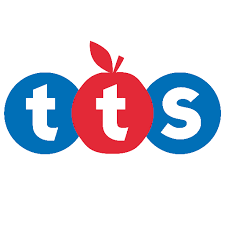 Bug Club/ Phonics/Spelling and Grammarhttps://www.activelearnprimary.co.uk/login?c=0Our chosen reading scheme is Bug Club, a finely levelled, phonically based reading scheme, which ensures that each child can find a book at exactly the right level for them. Alongside reading books, your child will be allocated a range of phonics/spelling and grammar activities. EYFSKS1KS2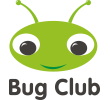 Oxford Owl for Home https://www.oxfordowl.co.uk/for-home/Free eBook collection, developed for children aged 3–11 years old. Oxford Owl is offering free access for parents at this time.  You just need to register-follow the link.  EYFSKS1KS2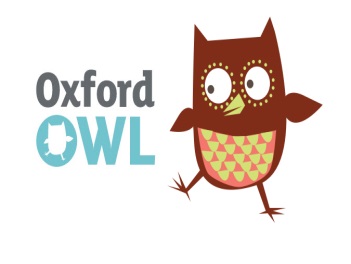 The Spelling and Maths Shedhttps://www.spellingshed.com/en-gbSpelling Shed and Maths Shed. Spellings (for Years 3 - 6) will be updated weekly on spelling shed. It would be great if parents could test children weekly on their spelling words (we usually test on Fridays). We highly recommend 20 to 30 minutes a day on spelling shed or practising spellings using the tips in the guidebooks. We've also added all the spelling lists (which we cover across the year) to spelling shed so pupils can revise spellings from earlier in the year. Free to parents at our school.KS1KS2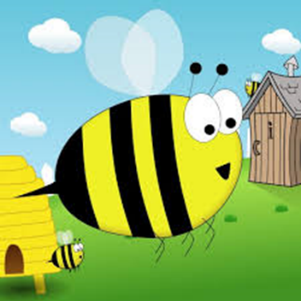 Audible is an online audio book libraryhttps://stories.audible.com/start-listenAudible is an online audio book library. You can download books for children to listen to. They have made many of their stories free for children at the moment.EYFSKS1KS2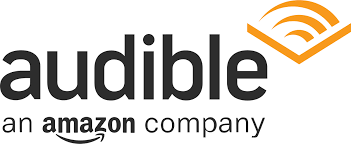 Twinklwww.twinkl.co.uk/offer Enter the codeZAFTWINKLHELPS   or UKTWINKLHELPSTwinkl offers a range of resources for all subjects. They are offering free access for parents at this time. Unlimited access for 1 month.EYFSKS1KS2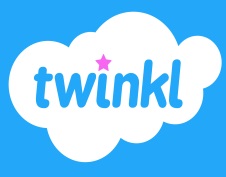 Classroom magazines Scholastichttps://classroommagazines.scholastic.com/support/learnathome.htmlEvery day they put up activities, videos and projects suitable for each age group. We recommend that you use a supported browser such as Chrome, Firefox, Safari, or Edge to use this program.EYFSKS1KS2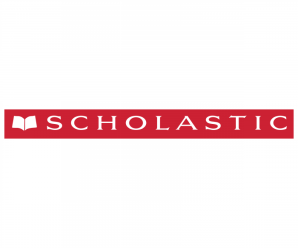 BBC Newsroundhttps://www.bbc.co.uk/newsroundNewsround, games, quizzes, puzzlesKS1KS2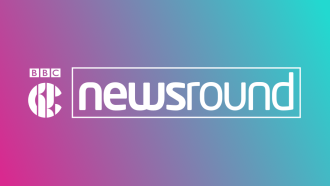 First News https://subscribe.firstnews.co.uk/free-downloadable-issue/First News is a weekly newspaper aimed at 7 to 14-year-olds that aims to get kids talking about the news. Inside you’ll find a mix of world and UK news, as well as fun games and puzzles. Free access for a limited time to help parents and children during school closures. KS1KS2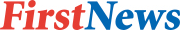 Cbeebies Radio/ educational shows https://www.bbc.co.uk/cbeebies/radioCBeebies has content that is specifically produced for a younger audience - at a pace and style that suits them. EYFSKS1 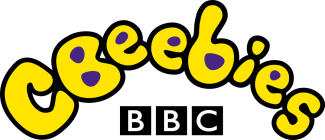 Classroom secretshttps://classroomsecrets.co.uk/free-home-learning-packs/?goal=0_9fbcd14815-2bec22d22d-191422187 A range of activities covering a range of subjectsEYFSKS1KS2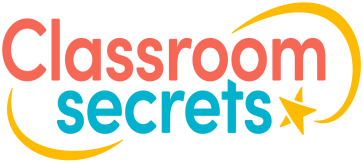 My Daily Diary - by Haroldhttps://www.coramlifeeducation.org.uk/harolds-daily-diaryMy Daily Diary - by HaroldEach day he’ll be giving children positive, fun messages about what he’s doing to stay happy and healthy while he’s off school, separated from his friends. He’ll invite the children to join in with activities he’s doing.EYFSKS1KS2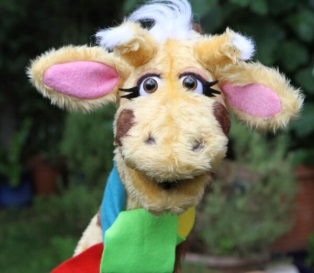 Educational GamesEducational GamesEducational GamesEducational GamesTop Markhttps://www.topmarks.co.uk/A range of interactive games covering all subjectsEYFSKS1KS2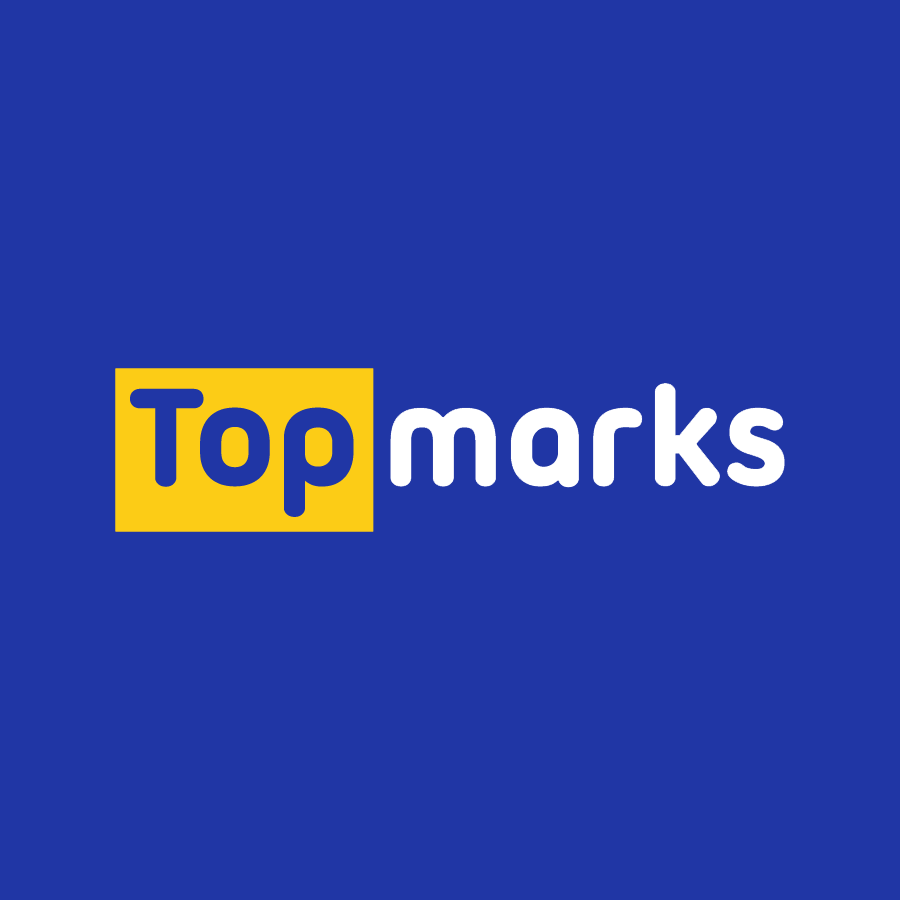 ICT Gameshttps://www.ictgames.com/English and Maths games. Tablet and desktop friendly. Free educational games aimed at children between 5 and 8 years old. 
EYFSKS1KS2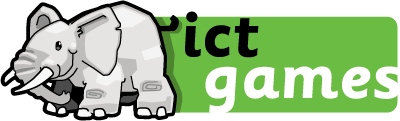                Instagram/Facebook Reading Events                 Instagram/Facebook Reading Events                 Instagram/Facebook Reading Events                 Instagram/Facebook Reading Events  Mac Barnetthttps://www.instagram.com/macbarnett/?hl=enMac Barnett is going LIVE on Instagram, EVERY DAY @ 3:00! He plans to read through ALL of his books! Enjoy!EYFSKS1Oliver Jeffershttps://www.facebook.com/oliverjeffersart/?__xts__[0]=68.ARAFTOwBU5_6xV67nt6OuPLTOGrAMAH5vECDQR1aa-_V1DHTsdZha4BcKZo353HLRnY4BOe2PJGTZQKosOJcERsdDEGB_jWvsr7K2YE6UBV5F4hwrgykZkSFyFIQCDZ6IWpQ3d0RCuIXUk3ejBslgwKdNV3Sih93Awq56n7d5XcJVO6Wzq2My1SK1yRdOSmvb4h5ZaG9ft6m73C0hV9gULKVMLTGe-dPLzi34furSKLwt_l2vcxIrwszehY0SMHIlT3nJzZmPMrYvCDS81gLCt1zeBe7CjvdDrqFdvB9VIRHFmjWpzJZ_64h6ZfXHzDp7J5M7JW5_RY-DpKo&__tn__=k*F&tn-str=k*FOliver Jeffers will be reading one of his books every weekday, and talking about some of the things that went into making it.All ages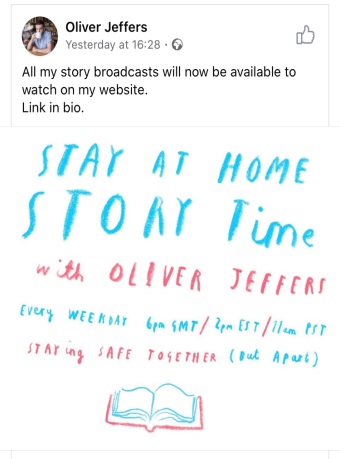 David Walliams https://www.worldofdavidwalliams.com/elevenses/David Walliams reads audio books. David Walliams (and friends) will be reading stories every day at 11am. FreeAll ages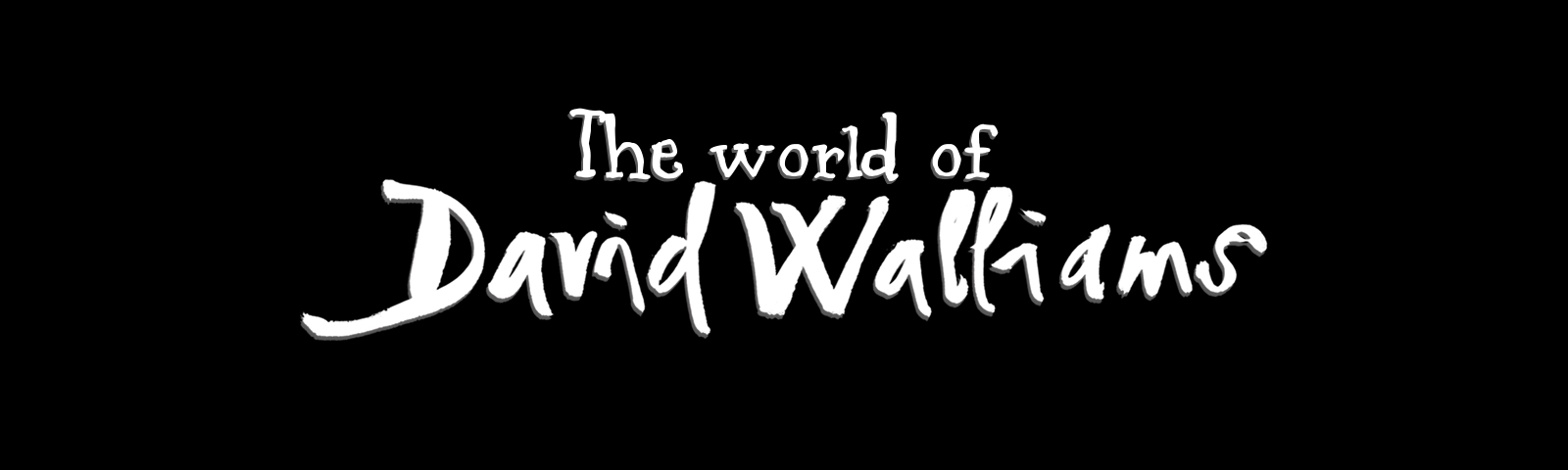 Josh Gads@joshgad on twitterJosh Gads (who is the voice of Olaf) is reading a story a day on his twitter page. Goggle Josh Gads Twitter. FreeAll ages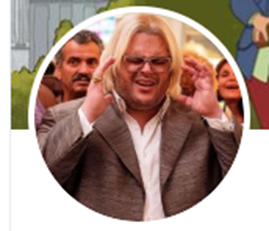 English Story StartersEnglish Story StartersEnglish Story StartersEnglish Story StartersEnglish Story StartersPobble 365http://www.pobble365.com/English, writing stimuli, grammar work etcOne picture. One teaching resource. Every day.Year 3- Year 6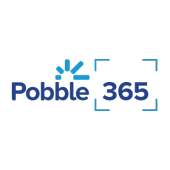 Once Upon a Picture https://www.onceuponapicture.co.uk/English writing stimuli using images. Writing ideas for all age groups.KS1KS2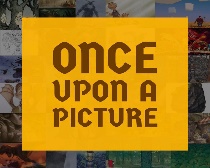 MathsMathsMathsMathsWhite Rose Mathshttps://whiterosemaths.com/homelearning/White Rose Maths Team has prepared a series of five maths lessons for each year group from Year 1-8. We will be adding five more each week for the next few weeks. Every lesson comes with a short video showing you clearly and simply how to help your child to complete the activity successfully.EYFS (coming soon)KS1KS2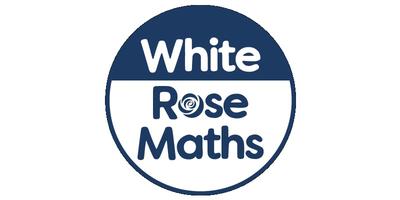 Mathletics https://login.mathletics.com/All children have a login to this website. EYFSKS1KS2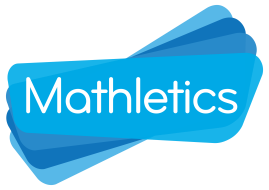 Maths with mum https://www.mathswithmum.com/Maths with Mum is a free primary Maths course for parents and children.We are continually producing new video lessons which break down concepts into small and easy-to-follow steps. We provide clear explanations to help your child to build a strong understanding of Mathematics.KS1KS2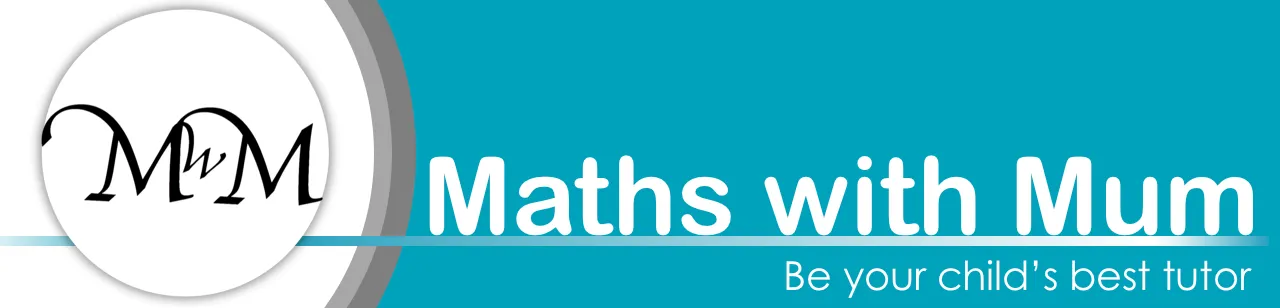 Prodigy https://www.prodigygame.com/ Sign up for a free account. Students learn Maths as they play as a creature from another realm and go through another world collecting gems. KS1KS2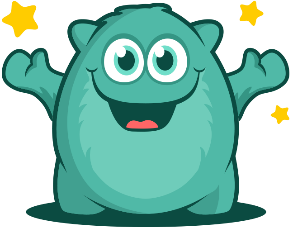                                                                                                       Science                                                                                                      Science                                                                                                      Science                                                                                                      Science                                                                                                      ScienceEdinburgh Zoohttps://www.edinburghzoo.org.uk/webcams/panda-cam/Edinburgh Zoo – Live Cameras where you can choose to view the Rockhopper Penguins, Pandas, Tigers or Koalas. Follow the Link for the camera you want. FreeEYFSKS1KS2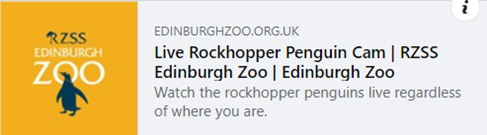 Wow Science https://wowscience.co.uk/ It has lots of topic based activities and games that are free to use and access. You can watch videos and experiments and play games. There are fun quizzes and it is interactive and engaging. KS1KS2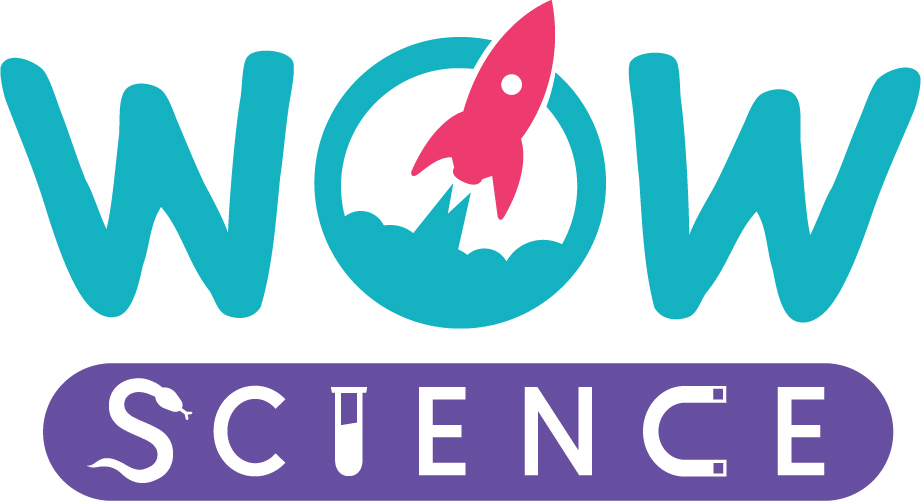 ESA kidshttps://www.esa.int/kids/en/home http://www.esa.int/kids/en/learn http://www.esa.int/kids/en/things_to_do The European Space Agency for kids have resources, news, information, animations and competitions for children to do related to space. KS1KS2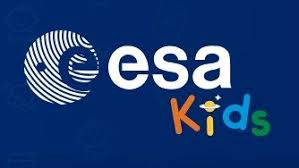 BBC bitesizeTerrific scientific- BBC teachhttps://www.bbc.co.uk/bitesize/subjects/z2pfb9q https://www.bbc.co.uk/teach/terrific-scientific https://www.bbc.co.uk/programmes/articles/D11WHF8nc7QYqJ3RRG39dz/terrific-scientific-live-lesson Fun games and interactive resources for all the different science topics.  You can watch live lessons and experiments. KS1KS2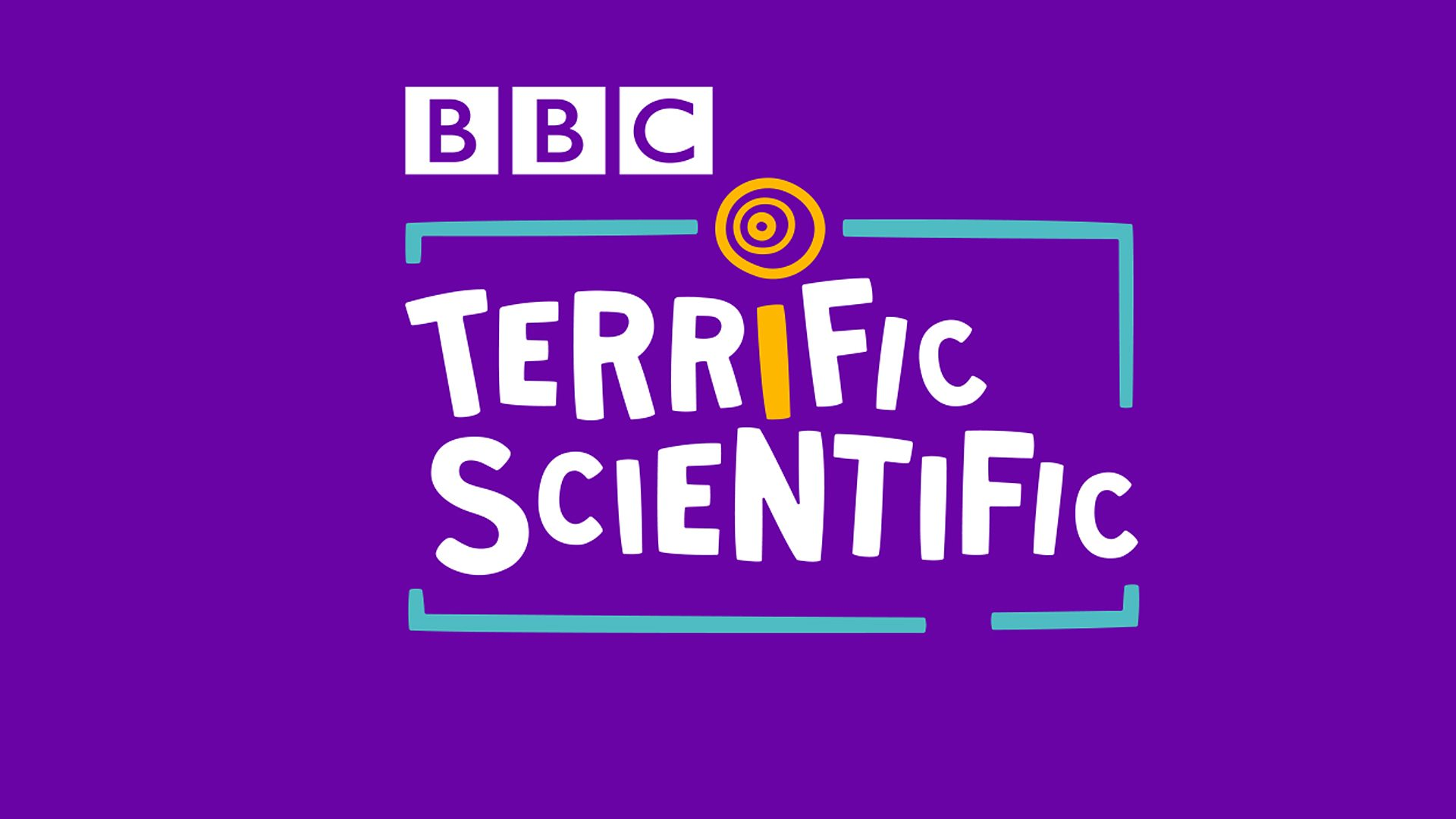 Discovering Antarctica https://discoveringantarctica.org.uk/introducing-antarctica/ Antarctica is a frozen, windswept continent, so hostile and remote that it has no permanent inhabitants. Scientists working here have made many discoveries from studying This award-winning site contains resources for all age groups.KS2Science Sparks https://www.science-sparks.com/category/primary-science/key-stage-1-science/ Fun experiments to try at home. EYFSKS1KS2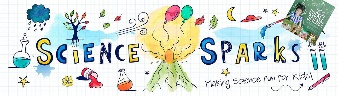                    Computing                   Computing                   Computing                   ComputingDance Mathttps://www.dancemattypingguide.com/dance-mat-typing-level-1/stage-1/Touch typing programmeKS1KS2Scratchhttps://scratch.mit.edu/Coding- a free programming website for children 8yrs+KS1KS2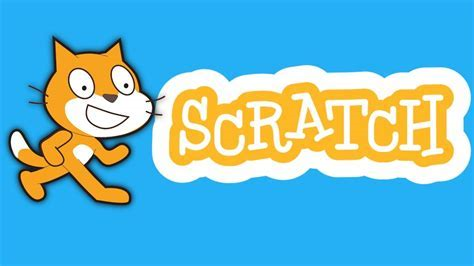 Scratch Jrhttp://scratchjr.org Coding A more simplified version of Scratch for younger children (5-7yrs)EYFS KS1 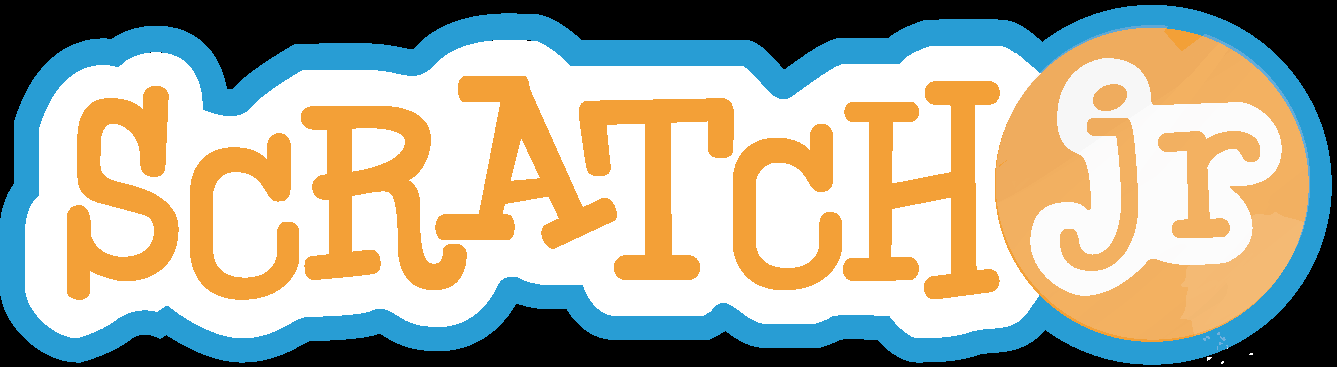 BBC Bitesizehttps://www.bbc.co.uk/bitesize/subjects/zvnrq6f Computing science, digital literacy and information technology. Would you like to learn about how search engines work or what makes a computer game?This website shows you how to design your own app and create your own video. KS2Code https://code.org/ https://studio.code.org/courses Learn to code. Free tutorials for children. EYFSKS1KS2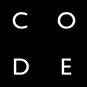 PEPEPEPEGo Noodlehttps://family.gonoodle.com/Exercise videosEYFSKS1KS2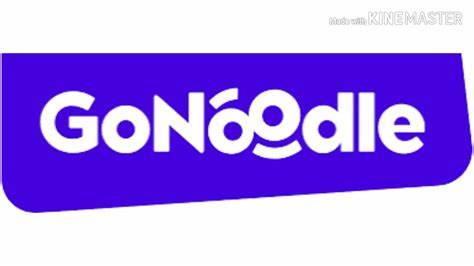 The imovement https://imoves.com/imovement-signupKeep the kids moving every day, we want to support you to get your children active!That's why the imovement is FREE for teachers and parents!EYFSKS1KS2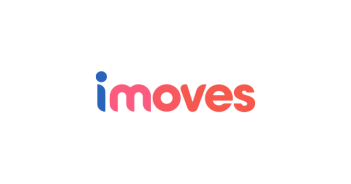 Joe Wick’s Daily PE Lessonhttps://www.facebook.com/JoeWicksTheBodyCoachhttps://www.youtube.com/thebodycoachtvJoe Wick’s Daily PE lessons – 9am daily FreeEYFSKS1KS2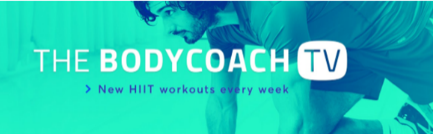 GeographyGeographyGeographyGeographyNational Geographic Kidshttps://www.natgeokids.com/uk/Games, competitions and articles about the world, animals and current eventsKS1KS2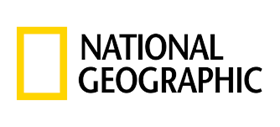 National Geographic Young Explorerhttps://ngexplorer.cengage.com/ngyoungexplorer/index.htmlRead aloud issues of the Young ExplorerKS1KS2Geography Gameshttps://world-geography-games.com/world.htmlGeography GamesGeography gaming! FreeKS1KS2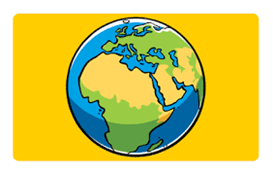 HistoryHistoryHistoryHistoryBritish Museumhttps://britishmuseum.withgoogle.com/An excellent interactive look at the artefacts in the British MuseumKS2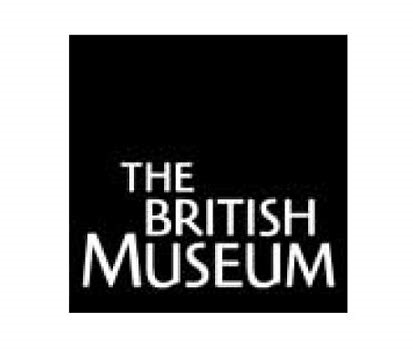 MusicMusicMusicMusicVirtual Musical Instrumenthttps://www.virtualmusicalinstruments.com/Play instruments onlineEYFSKS1KS2The Royal Opera Househttps://www.roh.org.uk/news/the-royal-opera-house-launches-a-programme-of-free-online-content-for-the-culturally-curious-at-home?fbclid=IwAR3vfn6m7Y5XYAwNvdobbGH3wK6Dee80s_Nb580vHkOacIC-yWqp96Z9-kM The Royal Opera House and Royal Ballet are offering free screenings of Ballet productions on their Facebook and YouTube accounts. You can also view other videos on their sites such as the dancers in training.Peter and the Wolf, The Royal Ballet, 2010 – 27 March 2020, 7pm GMTAcis and Galatea, The Royal Opera, 2009 – 3 April 2020, 7pm BSTCosì fan tutte, The Royal Opera, 2010 – 10 April 2020, 7pm BSTThe Metamorphosis, The Royal Ballet, 2013 – 17 April 2020, 7pm BST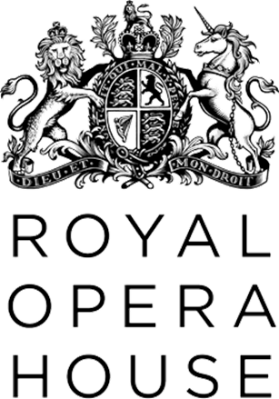 ArtArtArtArtTate Kidshttps://www.tate.org.uk/kidsIdeas for art activitiesEYFSKS1KS2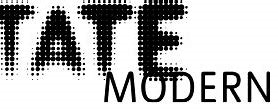 Lunch Doodles with Mohttps://www.youtube.com/playlist?list=PL14hRqd0PELGbKihHuTqx_pbvCLqGbOkFLunch Doodles with Mo – Mo Willems is the Kennedy Centre’s artist in resident. He is leading daily drawing classes on YouTube which can also be viewed after on YouTube. FreeKS1KS2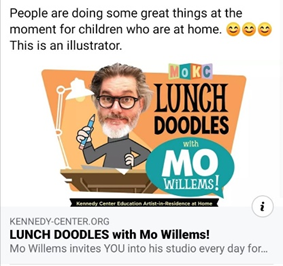 Art Ninja https://www.bbc.co.uk/cbbc/shows/art-ninjaHe’s an expert animator with amazing art skills. His mission is to teach you his secrets and get you creating your own art. Some call him Ricky, we know him as the ART NINJA. The new series promises great art ideas, makes, mates and Ninja madness!Also you can watch Ricky on his facebook pageEYFSKS1KS2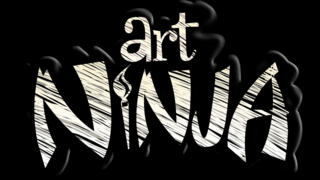 Name of gamesAge rangeLego and Playdough - great for creativity, fine motor skillsEYFSKS1KS2Jenga - fine motor skills, patience!KS1KS2Puzzles- great for developing spatial reasoning, patience, persistence, team work and fine motor skillsEYFSKS1KS2Word Search - A more interactive way of doing word searches. KS2Boggle and Boggle Jnr - good for spelling skillsEYFSKS1KS2Scrabble Jnr or bananagrams - good for spelling skillsKS1 KS2Trivial Pursuit for kids - good for building general knowledgeKS2Story Cubes - good for building imagination and practising telling storiesKS1KS2